				Fiche d’orientation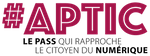 Pass Numérique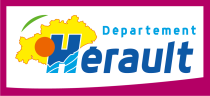 	Date : Fiche à faire parvenir par mail à  david LAJARA  sinformatique@rlise.fr STRUCTURE		MLI			CCAS 			RU 			Organisme conventionné CD	SDS 			AUTRES : PrécisezNom et Prénom du Prescripteur : Téléphone et/ou mail : Bénéficiaire :NOM et PRENOM : N° ID : N° DE TELEPHONE : ADRESSE MAIL :Niveau informatique et équipement : Objectifs et Observations :Les données à caractère personnel recueillies sur ce formulaire sont traitées par l’association RLIse qui est responsable de traitement. Les destinataires des données personnelles recueillies sont les techniciens du Rlise et les partenaires financeurs de notre association.Conformément à la loi « informatique et libertés » du 6 janvier 1978 modifiée, vous bénéficiez d’un droit d’accès et de rectification aux informations qui vous concernent. Si vous souhaitez exercer ce droit et obtenir communication des informations vous concernant, veuillez-vous adresser à : rgpd@rlise.fr.Je déclare avoir lu les conditions et je les accepte Parcours pédagogiques PASS NUMERIQUE Tronc commun Parcours personnalisables aux choixDate : Conseiller Numérique:NOM et PRENOM : N° DE TELEPHONE : ADRESSE MAIL Services réalisés par le demandeur d’emploi auprès de la structure Compétences, éléments à développer / Observations / préconisations DatesServicesNiveaux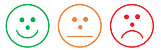 